Приложение № 18(форма 6)СПИСОК представителей СМИ: _____________________________________________________________________________________________(название организации)участвующих в проведении мероприятия: ____________________________________________________________________________(название мероприятия)период проведения: ___________________________________________________________________________________________________на территории ФГАУ «КВЦ «Патриот»: ________________________________________________________________________(указать из перечня объектов – объект, задействованный в мероприятии)старший группы (команды): ___________________________________контактный телефон: ________________________________________________________________________________ 		____________________                    ___________________(Должность, организация (орган военного управления))				(подпись) 					(Фамилия и инициалы)М.П.Пояснение к форме1. Список оформляется машинописным либо рукописным (разборчиво) способом, на русском языке и заверяется подписью руководителя организации (СМИ) и оттиском печати, отправляется электронном виде в формате PDF на адрес электронной почты: ob@patriot-expo.ru     (копия в адрес пресс-службы press@patriot-expo.ru) 2. Представители СМИ перечисляются в алфавитном порядке.3. Список оформляется на дату (период), в которую (ый) планируется участие в мероприятии (подготовительных к мероприятию работ по проведению фото и видео съёмке, монтажу и установке оборудования).4. Список отправляется не позднее 2 (двух) дней до начала мероприятия.	5. Перечень объектов ФГАУ «КВЦ «Патриот»: - Выставочный павильон «А»; «В»; «С»; «D»; - Центральный выставочный павильон; - Конгресс-центр;- Открытые демонстрационные площадки;- Пресс-центр;- Гостевой павильон; - Павильон ВПК; - Павильоны предприятий промышленного комплекса: «Калашников», «РосТех», «ОСК», «КТРВ», «ОАК» (демодома).ОБРАЗЕЦ ЗАПОЛНЕНИЯ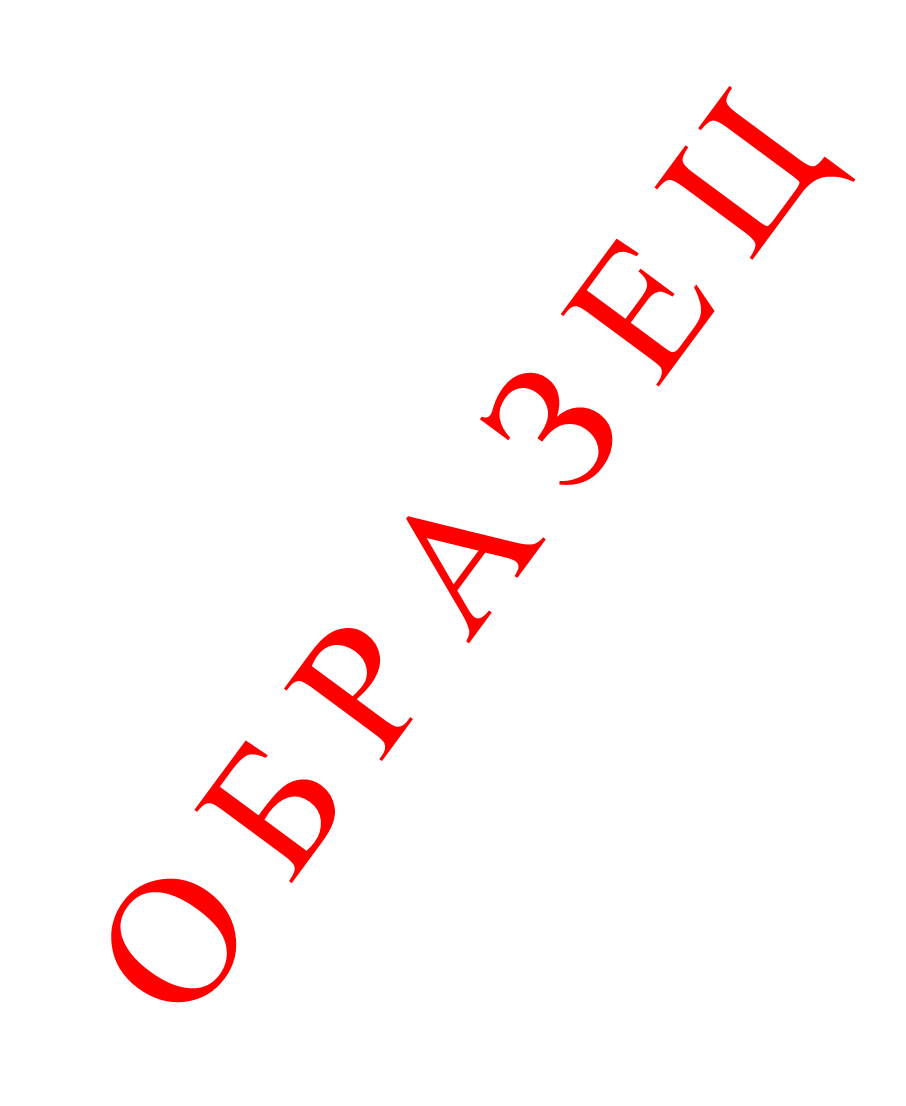 СПИСОКПредставителей СМИ: ____________________________ ОАО «ТРК ВС РФ «Звезда»_______________________________________________(название организации)участвующих в проведении мероприятия: _____фестиваль «Чистое лето» ____________________________________________________                                                                                                            (название мероприятия)период проведения: ______________с 25 июля 2018 г. по 31 июля 2018 г._______________________________________________________на территории ФГАУ «КВЦ «Патриот»: _____________выставочный павильон «В»____________________________________________(указать из перечня объектов – объект, задействованный в мероприятии)старший съёмочной группы (команды): ______Антонов Семён Семёнович__контактный телефон: ____________8-000-000-00-00____________Ген. директор ОАО «ТРК ВС РФ «Звезда»_ 		          ___________________      			__________Иванов И.И._________(Должность, организация (орган военного управления)) 	         			 (подпись)					             (Фамилия и инициалы)Печать организации№п/пФИОПаспортные данныеПаспортные данныеПаспортные данныеОборудование (занос/вынос)№п/пФИОСерия и номер паспортаКогда и кем выданДатарожденияОборудование (занос/вынос)№п/пФИОПаспортные данныеПаспортные данныеПаспортные данныеОборудоание (занос/вынос)№п/пФИОСерия и номер паспортаКогда и кем выданДатарожденияОборудоание (занос/вынос)1.Антонов Семён Семёнович4455 777888ТМ №8 Ленинского ОУФМС, г. Тамбова, 28.05.1996г.16.05.1978ПСС на базе а/м «Фольксваген» № П345ПЕ 99 RUS2.Петров Пётр Петрович3344 999555ОУФМС г. Москвы, 18.10.1985г. 21.02.1969Ноутбук «Ассер»3.Сидоров Иван Иванович5577 888222ОУФМС г. Брянска, 10.12.2005г.16.05.1987Видеокамера «Sony» 3D 4K в комплекте